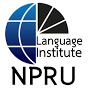 ACADEMIC CALENDAR2/2558DateAug 2016Fri12Last day to submit TQF 5 for 3/25583/2558DateAug 2016Mon11/2559 beginsSep 2016Mon12-17(8.30-18.30)Listening and speaking exam Mon19-23Midterm examinations begin (no exam/ no class for 150026 and 1500127)Tue22(11.30-12.30)Meeting on preparing for final exam 1/2559NovMon7-19Presentation week for studentsWed10Last day to drop courses for the summer termMon21-2Final examinations beginDecMon12Peer review in grading report for 1/25591500126 (Aj.KittiyaKhongtan) 1500127(Aj.Ittinan)  Tues13-14(8.30-16.30)Last day to submit grade report to immediate supervisor for 1/2559 (Aj.KittiyaKhongtan)Mon20Last day to submit TQF 5 for 1/2559Jan2017Mon92/2559 begins FebMon20Listening and speaking examMon27Midterm examinations begin (no exam for 150026 and 1500127MayMon1-12Final examinations beginThur25Peer review in grading report for 2/2559Mon29Last day to submit grade report to immediate supervisor for 2/2559 (Aj.KittiyaKhongtan)Mon12Last day to submit TQF 5 for 2/2559